Golf ClinicsWith PGA Professional Kristin Leighton HinesStart your golf season the right way!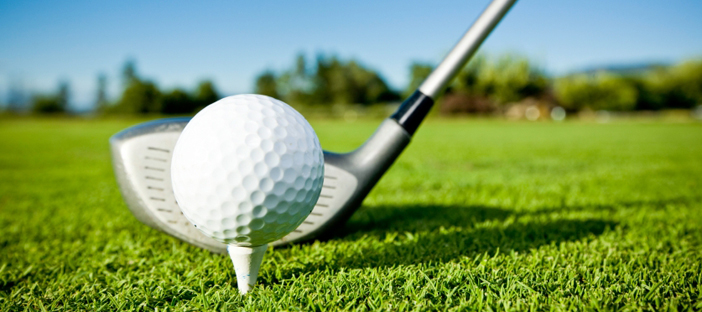 Spring Clinic ScheduleSunday, April 30th 2:00-3:00      Full Swing           Sunday, May 21st		2:00-3:00   Chipping & PuttingPlease reserve your spot by calling or emailing Kristin at651-336-3370 or krisleighton@yahooo.comMaximum number of participants: 8 playersCost:  $15 per session per player per sessionAdditional clinic dates to be announced soon!Private and Semi-Private lessons also available